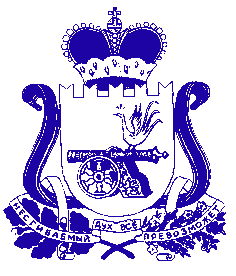 АДМИНИСТРАЦИЯ ПЕЧЕРСКОГО СЕЛЬСКОГО ПОСЕЛЕНИЯСМОЛЕНСКОГО РАЙОНА СМОЛЕНСКОЙ ОБЛАСТИП О С Т А Н О В Л Е Н И Еот «___»  апреля  2017 года                                                                         № ___О временном ограничениидвижения транспортных средств по автомобильным дорогам местного значения Печерского сельского поселения Смоленского района Смоленской областив весенний период     В соответствии с Федеральным  законом от 08.11.2007г № 257-ФЗ «Об автомобильных дорогах и о дорожной деятельности в Российской Федерации и о внесении изменений в отдельные законодательные акты Российской Федерации», постановлением Администрации Смоленской области от 02.04.2012г № 233 «Об утверждении Порядка осуществления временных ограничений или прекращения движения транспортных средств по автомобильным дорогам регионального или межмуниципального, местного значения в Смоленской области»,  Федеральным законом № 131от 06.10.2003г «Об общих принципах организации местного самоуправления в российской Федерации», Уставом муниципального образования Печерского сельского поселения Смоленского района Смоленской области, в целях осуществления контроля за обеспечением сохранности автомобильных дорог местного значения в весенний период 2017 года, АДМИНИСТРАЦИЯ   ПЕЧЕРСКОГО   СЕЛЬСКОГО         ПОСЕЛЕНИЯ СМОЛЕНСКОГО РАЙОНА СМОЛЕНСКОЙ ОБЛАСТИ  ПОСТАНОВЛЯЕТ:1. Ввести с 17.04.2017г по 15.05.2017г временное ограничение движения транспортных средств общей фактической массой больше 3,5 тонны, по автомобильной дороге местного значения  - Смоленская область, Смоленский район, с.Печерск ул.Дачная.2. Организовать работы по установке временных дорожных знаков 3.11 «Ограничение массы».3. Контроль за исполнением настоящего Постановления  оставляю за собой.4. Настоящее Постановление подлежит обнародованию путем размещения на официальном сайте  администрации Печерского сельского поселения Смоленского района Смоленской области   pechersk.smol-ray.ru  в сети Интернет.  5.  Постановление вступает в силу с момента его подписания.Глава муниципального образованияПечерского сельского поселенияСмоленского района Смоленской области                                  Ю.Н. Янченко